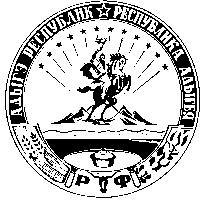 П О С Т А Н О В Л Е Н И ЕГЛАВЫ  МУНИЦИПАЛЬНОГО  ОБРАЗОВАНИЯ «ХАТУКАЙСКОЕ СЕЛЬСКОЕ ПОСЕЛЕНИЕ»от 12 января 2023 года №4а. ХатукайО внесении изменений в постановление главы муниципального образования «Хатукайское сельское поселение» от 12.04.2022г. №12 «О создании инициативной (экспертной) группы аула Хатукай»Принимая во внимание Федеральный закон №131-ФЗ от 06.10.2003 г. «Об общих принципах организации местного самоуправления в Российской Федерации», Правилами благоустройства территории муниципального образования "Хатукайское сельское поселение" утвержденным решением Совета народных депутатов муниципального образования "Хатукайское сельское поселение" N 61 от 16.10.2017г.ПОСТАНОВЛЯЮ:        1. Внести следующие изменения в постановление главы муниципального образования «Хатукайское сельское поселение» от 12.04.2022г. №12 «О создании инициативной (экспертной) группы аула Хатукай».        1.1. Приложение №1 к постановлению главы муниципального образования «Хатукайское сельское поселение» от 12.04.2022г. №12 «О создании инициативной (экспертной) группы аула Хатукай» изложить в новой редакции согласно приложению №1 к настоящему постановлению. 2. Настоящее постановление вступает в силу с момента его подписания.3. Контроль за исполнением настоящего постановления оставляю за собой.Глава муниципального образования«Хатукайское сельское поселение»                                                     З.А. ЖуковПриложение № 1к постановлению главы МО «Хатукайское сельское поселение»             от 12.01.2023г. №4Состав
инициативной (экспертной) группе (далее Группа) аула Хатукай по вопросам благоустройства, социально-экономического развития, решения социальных проблем и иных вопросов,  касающихся территории и населения аула ХатукайПредседатель Группы:  Османов Альберт ТеучежовичЗаместитель председателя Группы: Жуков Алий ХамидовичСекретарь Группы:  Тхитлянов Айтеч КлимовичЧлены комиссии:- Терентьев Сергей Владимирович- Романюта Андрей Алексеевич- Кирилов Игорь Иванович	- Ханапов Азамат МуратовичГлава муниципального образования «Хатукайское сельское поселение»					    З.А. Жуков